ESTADO DE SERGIPE CÂMARA MUNICIPAL DE SÃO FRANCISCO- SERGIPE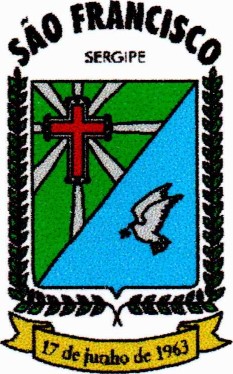 PORTARIA NO 01/2022DE 31 DE AGOSTO DE 2022Exonera o Servidor Público no âmbito do PODER LEGISLATIVO e dá outras providências correlatas.O PRESIDENTE DA CÂMARA MUNICIPAL DE SÃO FRANCISCO, ESTADO DE SERGIPE, no uso de suas atribuições regulamentadas e legais,RESOLVE:Art. 1 0. Exonerar a servidora MARIA SILVIA LIMA SANTOS, inscrita no CPF: com o no 005.323.305-01 e RG. no 1503068-SSP/SE, do cargo de CHEFE DE SERVIÇOS LEGISLATIVOS (CBO-111415), de provimento em comissão.Art. 20. A presente Portaria entra em vigor na data de sua publicação.Art. 30. Revogam-se as disposições em contrário.CÂMARA MUNICIPAL DE SÃO FRANCISCO-SE, em 31 de AGOSTO de 2022.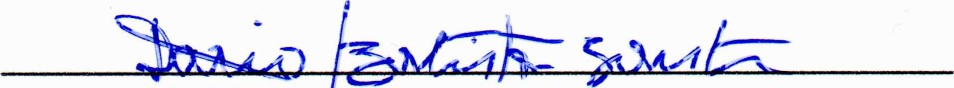 DARIO BATISTA SANTOSPresidente